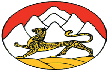 АДМИНИСТРАЦИЯ ХУМАЛАГСКОГО СЕЛЬСКОГО ПОСЕЛЕНИЯ ПРАВОБЕРЕЖНОГО РАЙОНА РЕСПУБЛИКИ СЕВЕРНАЯ   ОСЕТИЯ-АЛАНИЯПОСТАНОВЛЕНИЕ№ 1228.06.2022г.	             с. ХумалагОб утверждении Порядка ведения муниципальной долговой книги муниципального образования Хумалагского сельского поселенияВ соответствии со статьей 120, частью 2 статьи 121 Бюджетного кодекса Российской Федерации, Положением о бюджетном процессе муниципального образования Хумалагское сельское поселение, Уставом муниципального образования Хумалагского сельского поселенияпостановляю:Утвердить Порядок ведения муниципальной долговой книги муниципального образования Хумалагского сельского поселения в соответствии с приложением № 1 к настоящему постановлению.Утвердить Форму муниципальной долговой книги муниципального образования Хумалагского сельского поселения в соответствии с приложением № 2 к настоящему постановлению.Контроль за исполнением настоящего постановления оставляю за собой.Настоящее постановление вступает в силу после его официального опубликования и подлежит размещению на официальном сайте администрации муниципального образования Хумалагского сельского поселения.Глава Хумалагскогосельского поселения 				                          	       А.Д.СалбиевПриложение № 1   к постановлению АМСХумалагского сельского поселения Правобережного района РСО - Алания от 28.06.2022г. № 12ПОРЯДОКведения муниципальной долговой книги муниципального образования Хумалагского сельского поселенияОбщие положения1.1 Настоящий Порядок ведения муниципальной долговой книги муниципального образования Хумалагского сельского поселения (далее - Порядок) определяет процедуру ведения муниципальной долговой книги муниципального образования Хумалагского сельского поселения, учета и регистрации муниципальных долговых	 обязательств		муниципального образования Хумалагского сельского поселения с целью исполнения долговых обязательств, обеспечения контроля за полнотой учета и своевременности обслуживания, устанавливает состав информации, порядок и сроки внесения данной информации в долговую книгу, порядок регистрации долговых обязательств и хранения долговой книги.1.2 В долговую книгу вносятся сведения об объеме долговых обязательств муниципального образования Хумалагского сельского поселения по видам этих обязательств, о дате их возникновения и исполнения (прекращения по иным основаниям) полностью или частично, формах обеспечения, а также иную информацию, состав которой установлен настоящим Порядком.1.3 Ведение долговой книги осуществляется Администрации местного самоуправления Хумалагского сельского поселения, которая несет ответственность за достоверность данных о долговых обязательствах, внесенных в долговую книгу, за сохранность, своевременность, полноту и правильность ведения долговой книги.Порядок ведения долговой книги2.1. Долговая книга включает следующие разделы в соответствии с видами долговых обязательств, установленными Бюджетным кодексом Российской Федерации:долговые обязательства по муниципальным ценным бумагам муниципального образования Хумалагского сельского поселения;долговые обязательства по бюджетным кредитам, привлеченным в бюджет муниципального образования Хумалагского сельского поселения из других бюджетов бюджетной системы Российской Федерации в валюте Российской Федерации и в иностранной валюте в рамках использования целевых иностранных кредитов;долговые обязательства по кредитам, привлеченным от имени муниципального   образования Хумалагского сельского поселения от кредитных организаций в валюте Российской Федерации;гарантии муниципального образования Хумалагского сельского поселения, выраженные в валюте Российской Федерации и в иностранной валюте в рамках использования целевых иностранных кредитов;иные  долговые  обязательства  муниципального  образования Хумалагского сельского поселения, отнесенным на муниципальный долг.   2.2. Долговая	книга муниципального образования Хумалагского сельского поселения содержит сведения:а) долговые обязательства по муниципальным ценным бумагам муниципального образования Хумалагского сельского поселения;регистрационный номер выпуска ценных бумаг; вид ценной бумаги;основание для осуществления эмиссии ценных бумаг;объявленный (по номиналу) и фактически размещенный (до размещенный) (по номиналу) объем выпуска (дополнительного выпуска);номинальную стоимость одной ценной бумаги; форму выпуска ценных бумаг;даты размещения, до размещения, выплаты купонного дохода, выкупа и погашения выпуска ценных бумаг;ставку купонного дохода по ценной бумаге;размер купонного дохода на соответствующую дату выплаты в расчете на одну ценную бумагу;наименование генерального агента (агента) по обслуживанию выпуска ценных бумаг;сведения о погашении (реструктуризации, выкупе) выпуска ценных бумаг; сведения	об	уплате	процентных	платежей	по	ценным бумагам (произведены или не произведены);иные сведения, раскрывающие условия обращения ценных бумаг;6) долговые обязательства по бюджетным кредитам, привлеченным в бюджет муниципальных образований Хумалагского сельского поселения из других бюджетов бюджетной системы Российской Федерации в валюте Российской Федерации:регистрационный номер;наименование, номер и дата заключения договора или соглашения; основание для заключения договора или соглашения; наименование кредитора;объем полученного кредита; процентная ставка по кредиту;даты получения кредита, выплаты процентных	платежей, погашения кредита;сведения о фактическом использовании кредита; сведения о погашении кредита;сведения	о процентных	платежах	по кредиту	(произведены	или не произведены);изменение условий договора или соглашения о предоставлении кредита; иные сведения,	раскрывающие	условия	договора	или соглашения	опредоставлении кредита;в) долговые обязательства по бюджетным кредитам, привлеченным от Российской Федерации в иностранной Валюте в рамках использования целевых иностранных кредитов:регистрационный номер;наименование, номер и дата заключения договора или соглашения; основание для заключения договора или соглашения; наименование кредитора;объем полученного кредита; процентную ставку по кредиту;даты получения кредита, выплаты процентных	платежей, погашения кредита;сведения о фактическом использовании кредита; сведения о погашении кредита;сведения	о процентных	платежах	по кредиту	(произведены	или не произведены);изменение условий договора или соглашения о предоставлении кредита; иные сведения,	раскрывающие	условия договора	или соглашения	опредоставлении кредита;долговые обязательства по кредитам, привлеченным от имени муниципального образования Хумалагского сельского поселения от кредитных организаций в валюте Российской Федерации:регистрационный номер;основание для получения бюджетного кредита; номер и дату договора или соглашения;объем предоставленного бюджетного кредита;сведения об органах, предоставивших бюджетный кредит; даты получения и погашения бюджетного кредита; сведения о погашении бюджетного кредита;сведения о процентных платежах по бюджетному кредиту (произведены или не произведены);изменение условий получения бюджетного кредита;иные сведения, раскрывающие условия получения бюджетного кредита.д)	гарантии	муниципального	образования	Хумалагского сельского поселения,выраженные в валюте Российской Федерации: регистрационный номер;основание для предоставления муниципальной гарантии; дата муниципальной гарантии;наименование принципала; наименование бенефициара;предельная сумма муниципальной гарантии;сумма фактически имеющихся у принципала обязательств, обеспеченных муниципальной гарантией;дата или момент вступления муниципальной гарантии в силу;сроки	муниципальной	гарантии,	предъявления	требований	по муниципальной гарантии, исполнения муниципальной гарантии;сведения о полном или частичном исполнении, прекращении обязательств по муниципальной гарантии, а также о фактическом возникновении (увеличении) или прекращении (уменьшении) обязательств принципала, обеспеченных муниципальной гарантией;наличие	или	отсутствие	права	регрессного	требования	гаранта	к принципалу либо уступки гаранту прав требования бенефициара к принципалу;иные сведения, раскрывающие условия муниципальной гарантии;е) муниципальным гарантиям, предоставленным Российской Федерации в иностранной валюте в рамках использования целевых иностранных кредитов:регистрационный номер;основание для предоставления муниципальной гарантии; дата муниципальной гарантии;наименование принципала; наименование бенефициара;предельная сумма муниципальной гарантии;сумма фактически имеющихся у принципала обязательств, обеспеченных муниципальной гарантией;дата или момент вступления муниципальной гарантии в силу;сроки муниципальной гарантии, предъявления требований по муниципальной гарантии, исполнения муниципальной гарантии;сведения о полном или частичном исполнении, прекращении обязательств по муниципальной гарантии, а также о фактическом возникновении (увеличении) или прекращении (уменьшении) обязательств принципала, обеспеченных муниципальной гарантией;наличие	или	отсутствие	права	регрессного	требования	гаранта	к принципалу либо уступки гаранту прав требования бенефициара к принципалу; иные сведения, раскрывающие условия муниципальной гарантии;           ж) иные долговые обязательства	муниципального	образования Хумалагского сельского поселения, возникшие до введения в действие Бюджетного кодекса РФ и отнесенным на муниципальный долг:регистрационный номер обязательства; основание для возникновения обязательства; даты возникновения и погашения обязательства; сведения о погашении обязательства;иные сведения, раскрывающие условия исполнения обязательства.      2.3 Реструктуризация долгового обязательства, послужившая основанием для прекращения долгового обязательства с заменой иным долговым обязательством, предусматривающим другие условия обслуживания и погашения, подлежит отражению в долговой книге с отметкой о прекращении реструктурированного обязательства.      2.4 Учет операций в долговой книге ведется на бумажном носителе. Сведения долговой книги используются для ведения регистров бюджетного учета.        2.5 Информация о муниципальных внутренних долговых обязательствахмуниципального образования Хумалагского сельского поселения (за исключением обязательств по муниципальным  гарантиям муниципального образования Хумалагского сельского поселения в валюте Российской Федерации) вносится в долговую книгу в срок, не превышающий пяти рабочих дней с момента возникновения соответствующего обязательства.Информация о муниципальных внешних долговых обязательствах муниципального образования Хумалагского сельского поселения (за исключением обязательств  по минимальным  гарантиям  муниципального образования Хумалагского сельского поселения в иностранной валюте) вносится в Долговую книгу в течение  пяти  рабочих  дней  с  момента  поступления  в  AMC Хумалагского сельского поселения соответствующих документов, подтверждающих возникновение указанных обязательств. Информация, связанная с обслуживанием долгового обязательства (размещение, выплата доходов и погашение обязательства), представляется для внесения в долговую книгу в срок, предусмотренный в соответствующем договоре или соглашении, заключаемом с организацией, привлекаемой к обслуживанию долгового обязательства.Информация о муниципальных долговых обязательствах муниципального образования Хумалагского сельского поселения по муниципальным гарантиям муниципального образования Хумалагского сельского поселения вносится в долговую книгу муниципального образования Хумалагского сельского поселения в течение пяти рабочих дней с даты получения AMC Хумалагского сельского поселения сведений о фактическом возникновении (увеличении) или прекращении (уменьшении) обязательств принципала, обеспеченных муниципальной гарантией муниципального образования Хумалагского сельского поселенияПредусмотренные настоящим Порядком сведения по муниципальным гарантиям муниципального образования Хумалагского сельского поселения вносятся в долговую книгу	муниципального образования Хумалагского сельского поселения на основании отчетных материалов по муниципальным гарантиям муниципального	образования Хумалагского сельского поселения и обеспечиваемым ими обязательствам, ежемесячно представляемых AMC Хумалагского сельского поселения, осуществляющим ведение аналитического учета предоставленных муниципальных гарантий муниципального образования Хумалагского сельского поселения2.6. Информация, содержащаяся в долговой книге, является конфиденциальной и может быть предоставлена правоохранительным органам либо уполномоченным органам, на основании письменного заявления в видеВыписки из долговой книги.3. Порядок регистрации и хранения долговых обязательств в долговой книге3.1. Сведения, отраженные в долговой книге муниципального образования Хумалагского сельского поселения, а также информация, послужившая основанием для регистрации долгового обязательства в долговой книге, хранятся на бумажных носителях в AMC Хумалагского сельского поселения. Срок хранения- постоянно.3.2. Регистрации подлежит каждое долговое обязательство на основании первичных документов, в день получения документов и регистрируется в валюте долга, запись о регистрации осуществляется в хронологическом порядке нарастающим итогом.